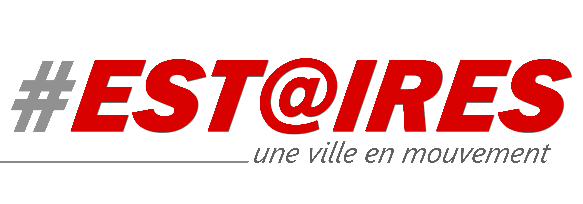 Dossier de demandede subvention de fonctionnementPour les associationsANNEE 2023Date de la demande :      Association :      Personne chargée du dossier :      Téléphone :      Adresse Mail :      Dossier à retourner complété, signé et accompagné des justificatifs nécessaires, soit en version papier à Mairie d’Estaires à l’attention du service Finances, Hôtel de Ville, Place de l’Hôtel de Ville - 59940 ESTAIRES soit en version dématérialisé par mail à contact@ville-estaires.frPièces à joindre au dossier au moment de la demande :Un exemplaire des statuts en vigueur (si modification en 2022 ou lors d’une 1ère demande de subvention) ;☐	Un exemplaire du récépissé de déclaration en Préfecture (si modification en 2022 ou lors d’une 1ère demande de subvention)Lettre de demande de subvention accompagnée du présent formulaire complété et signé ;Le dernier procès-verbal de l'Assemblée Générale et la composition du bureau ;Le dernier bilan moral et compte de résultat datés et signés par le Président et le Trésorier;Attestation d'assurance pour les associations disposant d'un local communal ;Le rapport du commissaire aux comptes si les obligations légales en nécessitent la nomination.Un Relevé d'Identité Bancaire (RIB) ou un Relevé d'Identité Postal (RIP) ;Vous pouvez joindre toutes autres pièces que vous jugerez utiles pour une meilleure compréhension de votre activité et fonctionnement (règlement intérieur, convention avec un autre financeur ou à une fédération…).FICHE 1 – Présentation de votre associationIDENTIFICATIONNom de l’association :                            Adresse du siège social :                         Code Postal :      			Ville :      Adresse de correspondance (si différente) :Code Postal :      			Ville :      Téléphone :	     			Adresse Mail :      RENSEIGNEMENTS ADMINISTRATIFS ET JURIDIQUESDate publication au journal officiel :      N° SIRET :      Numéro de récépissé déclaration préfecture :      Votre association bénéficie-t ’elle d’agrément administratif ?        OUI 		NON    Union, Fédération ou réseau auquel votre association est affiliée (merci d’indiquer le nom complet) :RESPONSABLE DE L’ASSOCIATIONNom : 	     						Prénom :      Qualité :      Adresse :      Code Postal :      				Ville :      Téléphone :      				Adresse mail :      REPRESENTANTS DE L’ASSOCIATIONOBJET DE VOTRE ASSOCIATIONMerci de décrire brièvement la ou les activité(s) principales de votre association :FICHE 2 – Fonctionnement de votre associationADHERENTS/LICENCIESNombre total d’adhérents/licenciés de l’association :      MOYENS HUMAINS DE L’ASSOCIATIONFICHE 3 – Compte de résultat de votre associationPERIODE DU :       /       /        AU       /       /      FICHE 4 – Budget prévisionnel de votre associationPERIODE DU :       /       /        AU       /       /      L’association sollicite une subvention de fonctionnement pour l’exercice 2023 de         € Pour rappel montant de la subvention 2022 était de :       €FICHE 5 – Annexe au budget prévisionnel de votre associationJustification de l’utilisation de la subvention municipale accordée en 2022 : Liste des activités et fréquence : Justification de la demande (projet d’activités pour les séniors, les féminines, les jeunes, les grandes manifestations…) – Merci de détailler : Participation aux manifestations organisées par la commune : ATTESTATION SUR L’HONNEURCette fiche doit obligatoirement être remplie pour toute demande (initiale ou renouvellement), quel que soit le montant de la subvention sollicitée. Si le signataire n’est pas le représentant légal de l’association, joindre le pouvoir lui permettant d’engager celle-ci.Je soussigné(e), (nom et prénom)  :                                           Représentant(e) légal(e) de l’association :                                           En tant que (fonction) :                                           Certifie que l’association est régulièrement déclarée.Déclare que l’association est en règle au regard de l’ensemble des déclarations sociales et fiscales, ainsi que des cotisations et paiements correspondants.Certifie exactes et sincères les informations du présent dossier, notamment la mention de l’ensemble des de mandes de subventions déposées auprès d’autres financeurs publics, ainsi que l’approbation du budget par les instances statutaires.M’engage à reverser la totalité de la subvention accordée si le projet ne se réalise pas.La subvention demandée, si elle est accordée, devra être versée au compte bancaire de l’association (Joindre un RIB).Fait à	                                          	Le                                           Signature : Charte communale de la laïcité et des valeurs républicainesPréambule 
Collectivité territoriale de la République, la Commune d’Estaires veille, dans le cadre de son fonctionnement et de la mise en œuvre de ses compétences, au respect du principe de laïcité et des valeurs de la République tels que fixés par la Constitution du 04 octobre 1958 et les textes auxquels elle se réfère :
« La France est une République indivisible, laïque, démocratique et sociale. Elle assure l’égalité devant la loi de tous les citoyens sans distinction d’origine, de race ou de religion ».La laïcité est un principe indissociable des valeurs de liberté, d’égalité et de fraternité exprimées par la devise de la République française.Valeur positive d’émancipation, elle est garante à la fois des libertés individuelles et des valeurs communes d’une société qui dépasse et intègre ses différences pour construire ensemble son avenir.La transmission de ce principe est indispensable pour permettre l’exercice de la citoyenneté et l’épanouissement de la personnalité de chacun, dans le respect de l’égalité des droits et des convictions, et dans la conscience commune d’une fraternité partagée autour des principes fondateurs de notre République.
Convaincue que les associations jouent un rôle essentiel dans l’animation du territoire, le développement local et la cohésion sociale, la Commune d’Estaires, souhaite travailler avec elles à la réaffirmation, au partage et au respect de ces principes et valeurs fondamentales.
En tant qu’association, vous souhaitez solliciter le concours de la collectivité..
Aussi, cette charte vous rappelle les principes et valeurs auxquels votre association doit souscrire pour que votre demande puisse être instruite :
- L’égalité de tous devant la loi, sans distinction d'origine, de race ou de religion,- Le respect de toutes les croyances,
- L’égalité entre les hommes et les femmes,
- La liberté de conscience et le libre exercice des cultes sous les seules restrictions édictées dans l'intérêt de l’ordre public.
En signant cette charte, votre association s’engage à :
- respecter ces principes républicains dans le cadre de la mise en œuvre du projet pour lequel elle sollicite le soutien de la commune d’Estaires ;- à respecter les engagements, énumérés ci-après, afin de promouvoir concrètement la mise en œuvre de ces principes.Engagements de l’association :
Nous,                                                   , représentant(s) de l’association                                      , Nous engageons à :  
-  promouvoir les principes inscrits dans le préambule de la charte communale  et des valeurs républicaines par différents moyens et sous différentes formes permettant d’attester de la prise en compte et de la diffusion desdits principes : affichage, communications publiques, manifestations dédiées, intégration dans les règles de fonctionnement de la structure et plus généralement toute initiative permettant de retracer les actions de l’association en faveur du respect et de la promotion desdits principes.
-  réfléchir aux moyens de faire vivre la réflexion sur la laïcité au sein de notre structure.
-  proscrire, dans le fonctionnement de notre association et dans la mise en œuvre des projets qu’elle porte, toutes les violences et toutes les discriminations.
-  promouvoir une culture du respect et de la compréhension de l’autre.Manquements aux engagements de la présente Charte :
Nous attestons avoir été informés que la présente Charte est une pièce du dossier de demande de subvention auprès de la Commune d’Estaires.
En conséquence, en cas de manquement grave et avéré aux engagements précités, et à l’issue d’une procédure contradictoire conduite par les services de la Commune d’Estaires, notre association signataire ne pourra prétendre au versement de la subvention régionale ou devra rembourser les sommes indûment versées.A      							Le      Lu et approuvé, bon pour engagement,
Nom et prénom du représentant légal de l’association      
SignatureType d’agrément :Attribué par :En date du :FonctionNom et PrénomAdresseTéléphoneAdresse mailPrésident(e)Vice-Président(e)SecrétaireTrésorier(ère)EffectifsDont temps partielEffectif en Equivalent Temps Plein (ETP)Salariés permanentsCDISalariés non permanentsCDDTOTALBENEVOLESCHARGESMONTANTPRODUITSMONTANTEXPLOITATIONEXPLOITATIONPRODUITS PROPRESPRODUITS PROPRESFrais générauxFrais générauxCotisations des adhérentsAchat de matériel DonsAlimentation, boissons Produits de l’activitéFournitures administrativesVentes diversesLocations immobilièresAutofinancement (repas, concerts, actions diverses…) Locations mobilièresAutres (précisez)Livres, publications, documentationsSUBVENTIONSSUBVENTIONSHonoraires (avocats ….)Ville d’EstairesEntretien sur biens mobiliers, maintenanceAutres villes (précisez) Cotisations diversesCCFLFrais de déplacementDépartement Frais d’hébergementRégionRéceptionsEtatFêtes et cérémonies Autres (précisez)Frais de télécommunicationAUTRES PARTICIPATIONSAUTRES PARTICIPATIONSFrais d’affranchissementPartenaires privés, sponsors (précisez) Publicité, frais d’impressionAutres (précisez) Vêtements, tenuesPrimes d’assuranceEnergie (eau, gaz, électricité)Redevances et droits (SACEM…) Personnel extérieur (arbitres…) Autres frais de gestion Frais de personnelFrais de personnelRémunérations nettesCharges socialesFrais de formation DOTATIONS AUX AMORTISSEMENTS (Pour ceux qui en pratiquent)DOTATIONS AUX AMORTISSEMENTS (Pour ceux qui en pratiquent)Dotations aux amortissementsFINANCIERESFINANCIERESFINANCIERESFINANCIERESIntérêts sur empruntsProduits financiersAutres frais financiersAutres produits financiersEXCEPTIONNELLESEXCEPTIONNELLESEXCEPTIONNELLESEXCEPTIONNELLESFrais exceptionnelsProduits exceptionnels TOTAL DES CHARGESTOTAL DES PRODUITSRESULTAT DE L’EXERCICE(Bénéfice)RESULTAT DE L’EXERCICE(Perte)CHARGESMONTANTPRODUITSMONTANTEXPLOITATIONEXPLOITATIONPRODUITS PROPRESPRODUITS PROPRESFrais générauxFrais générauxCotisations des adhérentsAchat de matériel DonsAlimentation, boissons Produits de l’activitéFournitures administrativesVentes diversesLocations immobilièresAutofinancement (repas, concerts, actions diverses…) Locations mobilièresAutres (précisez)      Livres, publications, documentationsSUBVENTIONSSUBVENTIONSHonorairesVille d’EstairesEntretien sur biens mobiliers, maintenanceAutres villes (précisez) Cotisations diversesCCFLFrais de déplacementDépartement Frais d’hébergementRégionRéceptionsEtatFêtes et cérémonies Autres (précisez)       Frais de télécommunicationAUTRES PARTICIPATIONSAUTRES PARTICIPATIONSFrais d’affranchissementPartenaires privés, sponsors (précisez) Publicité, frais d’impressionAutres (précisez)      Vêtements, tenuesPrimes d’assuranceEnergie (eau, gaz, électricité)Redevances et droits (SACEM…) Personnel extérieur (arbitres…) Autres frais de gestion Frais de personnelFrais de personnelRémunérations nettesCharges socialesFrais de formation DOTATIONS AUX AMORTISSEMENTS (Pour ceux qui en pratiquent)DOTATIONS AUX AMORTISSEMENTS (Pour ceux qui en pratiquent)Dotations aux amortissementsFINANCIERESFINANCIERESFINANCIERESFINANCIERESIntérêts sur empruntsProduits financiersAutres frais financiersAutres produits financiersEXCEPTIONNELLESEXCEPTIONNELLESEXCEPTIONNELLESEXCEPTIONNELLESFrais exceptionnelsProduits exceptionnels TOTAL DES CHARGESTOTAL DES PRODUITSRESULTAT DE L’EXERCICE(Bénéfice)RESULTAT DE L’EXERCICE(Perte)